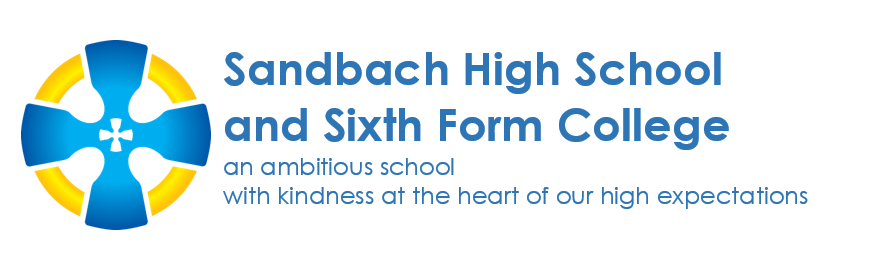 Full-time Teacher of Mathematics – PermanentMPS/UPSWe seek to appoint a dynamic and motivated Mathematics teacher for September 2024.We are an ambitious and high-achieving school with an excellent track record of high quality student learning and outcomes.  As a girls’ school with a mixed Sixth Form, we are looking for a passionate teacher of Mathematics who can deliver outstanding lessons across all aspects of the curriculum.  Teaching across Key Stage 3 to Key Stage 5, you will have demonstrated high quality teaching and purposeful learning in your current teaching post or from your secondary school placements.  At all stages of your career, you will be expected to contribute to whole school and curriculum area innovations.  A strong commitment to delivering the core visions and values of the school is essential.  The successful applicant will be joining a forward-thinking department which consistently provides a stimulating curriculum that enables all pupils to achieve their potential.  We offer a wealth of career opportunities for more experience teachers as well as a full support programme for ECTs.  This is an exciting opportunity for an excellent teacher who is looking to begin or develop their career in an outstanding school.  If you are enthusiastic and motivated with excellent classroom management skills, we are keen to hear from you.    For an application pack containing further details, please visit our vacancies section of the school website: www.sandbachhigh.co.uk Closing date: Wednesday 17th April 2024-noonSandbach High School and Sixth Form College is committed to the safeguarding and promoting the welfare of children and young people and we expect all our employees and volunteers to share this commitment.  This post is exempt under the Rehabilitation of Offenders Act 1974 and the successful candidate will be subject to an enhanced check by the “Disclosure and Barring Service” along with other stringent vetting and induction processes.